График собеседований с родителями (законными представителями) в объединение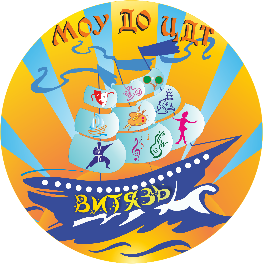 МОУ ДО ЦДТ «Витязь» в августе- сентябре 2021 годаИнформация для справок 51-64-51 Елена Владимировна, заместитель директора по УВР№ п/пНазвание объединенияФИОпедагогаДата и время проведенияМесто проведенияОтветственные1 учебное здание (ул. Е. Колесовой, д.56)1 учебное здание (ул. Е. Колесовой, д.56)1 учебное здание (ул. Е. Колесовой, д.56)1 учебное здание (ул. Е. Колесовой, д.56)1 учебное здание (ул. Е. Колесовой, д.56)1 учебное здание (ул. Е. Колесовой, д.56)1Кружок«Каллиграфия»Кочнов А.А.29.08.2116.00-17.00Актовый зал, корпус №1Семина Е.В.2Студия танца «Сюрприз» Юдина С.А.30.08.2119.00-20.00Актовый зал, корпус №1Семина Е.В.3Кружок «Шахматы»Лобашев А.Н.28.08.2117.00-18.00Актовый зал, корпус №1Семина Е.В.4Кружок«Робототехника»Топчиева Т.С.13.09.2117.45-18.45Актовый зал, корпус №1Семина Е.В.5Кружок «Рисую-оживляю»Рулева С.Ю.26.08.2118.00-19.00Каб. №33, корпус №2Семина Е.В.5Кружок «Юный художник»Рулева С.Ю.27.08.2118.00-18.30Каб. №33, корпус №2Семина Е.В.5Кружок «Юный художник» (младш. группа)Рулева С.Ю.27.08.2118.30-19.30Каб. №33, корпус №2Семина Е.В.6Кружок прикладного творчества «Мозаика»,кружок «Энкаустика»Губина В.В.25.08.2113.00-17.30Каб. №33 корпус №2Семина Е.В.7Кружок прикладного творчества «Мозаика»,кружок «Энкаустика»Губина В.В.24, 26.08.2110.00-17.30Каб. №33 корпус №2Семина Е.В.8Хореографическая студия «Мы»Хрящева О.Ю.24.08.2119.00-20.00Актовый зал, корпус №1Семина Е.В.9Кружок прикладного творчества «Солнышко»Готина С.В.28.08.2112.00-18.00Каб. №32, корпус №2Семина Е.В.10Кружок  «Умелая иголочка» Цаплина И.В.30.08.2118.00-19.00Каб. №32, корпус №2Семина Е.В.11Cтудия современной песни «Ассорти»Скачкова Н.А.24.08.2118.00-19.00Актовый зал, корпус № 1Семина Е.В.12Театральная студия «Апельсин» Кокина Н.В.27.08.2118.30-20.00Актовый зал, корпус № 1Семина Е.В.13Кружок «Занимательный английский»Пальникова Э.А.26.08.2119.00-19.30Актовый зал, корпус № 1Семина Е.В.14  Кружок   судомоделированияКалачев В.А.03.09.2118.00-19.00Каб. №12,корпус № 1Семина Е.В.15Кружок спортивного танца «X-teim»Путин Ю.Е.26.08.2118.00-18.30Актовый зал,корпус № 1Семина Е.В.№ п/пНазвание объединенияФИОпедагогаДата и время проведенияДата и время проведенияМесто проведенияОтветственные16Кружок «Кудо»Галкин А.А.23.08.2118.00-19.0023.08.2118.00-19.00Актовый зал,корпус №1Семина Е.В.17Кружок «Каратэ»Алимерзоев Р.Б.29.08.2118.00-19.0029.08.2118.00-19.00Актовый зал,корпус №1Семина Е.В.18Студия современной хореографии «Feelings»Москвина О.В.28.08.2118.00-19.0028.08.2118.00-19.00Актовый зал,корпус №1Семина Е.В.19 ДОС «Гномики»31.08.2118.00-19.0031.08.2118.00-19.00Актовый зал,корпус № 1Семина Е.В.20Хореографическая студия «INSIDE»,Кружок «Ритмопластика»Алексеева Е.А.30.08.2131.08.202118.00-19.0030.08.2131.08.202118.00-19.00Актовый зал, корпус №1Семина Е.В.21Кружок «Гимнастика для начинающих»Путин Ю.Е.26.08.2118.30-19.0026.08.2118.30-19.00Актовый зал,корпус № 1Семина Е.В.22Кружок «Маркетри», кружок судомоделизма «Дельфин»Барашкова С.М.25.08.2118.00-19.0025.08.2118.00-19.00Актовый зал, корпус №1Семина Е.В.23Кружок «Лидер»Обухова Т.В.04.09.2116.00-18.0004.09.2116.00-18.00Актовый зал, корпус №1Семина Е.В.2 учебное здание (ул. Бабича, д.16)2 учебное здание (ул. Бабича, д.16)2 учебное здание (ул. Бабича, д.16)2 учебное здание (ул. Бабича, д.16)2 учебное здание (ул. Бабича, д.16)2 учебное здание (ул. Бабича, д.16)2 учебное здание (ул. Бабича, д.16)2 учебное здание (ул. Бабича, д.16)1Кружок «Счастливый английский»Леднева И.В.30.08.2119.00-20.0030.08.2119.00-20.00Актовый залСемина Е.В.2Кружок «Каллиграфия»Кочнов А.А.29.08.2117.30-18.3029.08.2117.30-18.30Актовый залСемина Е.В.3Кружок  «Настольный теннис»Ховрина И.В.24.08.2118.00-19.0024.08.2118.00-19.00Актовый залСемина Е.В.4ДОС «Ладошки»Сатарова Н.Н.,Смирнова С.В.26.08.21,18.00-19.00- 2 ступень26.08.21,18.00-19.00- 2 ступеньАктовый зал Семина Е.В.4ДОС «Ладошки»Сатарова Н.Н.,Смирнова С.В.26.08.21,19.00-20.00- 3 ступень26.08.21,19.00-20.00- 3 ступеньАктовый зал Семина Е.В.4ДОС «Ладошки»Сатарова Н.Н.,Смирнова С.В.27.08.21,18.00-19.00- 4 ступень27.08.21,18.00-19.00- 4 ступеньАктовый зал Семина Е.В.5Кружок «Палитра»Игнатьева Н.Н.31.08.2118.00-19.0031.08.2118.00-19.00Актовый залСемина Е.В.6Кружок «Англичата»31.08.21.19.00-20.0031.08.21.19.00-20.00Актовый залСемина Е.В.На базе других образовательных организацийНа базе других образовательных организацийНа базе других образовательных организацийНа базе других образовательных организацийНа базе других образовательных организацийНа базе других образовательных организацийНа базе других образовательных организацийНа базе других образовательных организаций1Кружок «Рукопашный бой»Ерегин И.С.Ерегин И.С.30.08.2118.00-19.00МОУ СШ №39, спорт. залСемина Е.В.3Кружок «Графика»Яблоков Ю.Н.Яблоков Ю.Н.31.08.2112.00-15.00МОУ СШ № 26Семина Е.В.